МУНИЦИПАЛЬНОЕ АВТОНОМНОЕ ОБЩЕОБРАЗОВАТЕЛЬНОЕ УЧРЕЖДЕНИЕСРЕДНЯЯ ШКОЛА №8(МАОУ СШ №8)606084, Нижегородская обл, Володарский р-н,  с.п. Новосмолинский, ул. Танковая, д. 24Тел./Факс: (83136) 7-63-20,  Email: mou48sosh@mail.ru, Веб-сайт: http://www.shkola-48.ruОКПО 57170845, ОГРН 1025201759351, ИНН 5214006030,   КПП 521401001УТВЕРЖДЕНО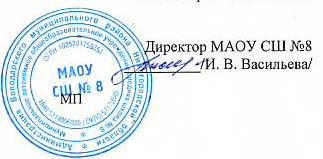 БАНК ДАННЫХ УЧАСТИЯ ОБУЧАЮЩИХСЯ МАОУ СШ № 8В КОНКУРСАХ И ПРОЕКТАХ РАЗЛИЧНЫХ УРОВНЕЙпо состояниюна 01.07.2020Муниципальный уровеньМуниципальный уровень1 полугодие1 полугодиеКонкурсы Участники1. Муниципальный тур "Великая отечественная война"						Номинация "Чтение": диплом II степени ПавловаП.С., Ефимов В.С.,  Егорова А.И.; диплом III степени БашмановЕ.И.			Номинация "Стихотворение" : диплом I степени МургулияЕ.М., Старова К.А.; диплом III степени Егорова А.И.				Номинация "Слово": диплом II степени Павлова П.С. Номинация "Соответствия": диплом I степени Старова К.А.                                                                            Номинация "Тест": диплом II степени Башманов Е.И.       По сумме соревнований:диплом III степени Старова К.А. 8 участников						2.Муниципальный этап областного конкурса детского и юношеского рисунка  "Моя семья"						Номинация «С мамой вместе»: призер Кравченко Тимофей призер Мосичева Александра, призер СтаринноваАнастасияНоминация «Сюрприз для мамы»: призер СимашЕсения3. Акция "Собирай раздельно"					550 участниковНоминация «Волшебная крышечка»- 1 местоНоминация «Пластиковая бутылка»- 3 место			4. Районный конкурс творческих работ "Во славу Отечества"						Номинация «Декорации к спектаклю»:участиеМухаметзянов Даниель 2А класс,  Докунин Максим 1ВклассНоминация «Афиша»:участиеСтариннову Анастасию 4Акласс, Рашитова Алина 3Б классНоминация «Театр в кадре»:IIIместо коллектив 3А класса, участие коллектив 3Б классНоминация «Конкурс творческих работ»: призер Астафьев Егор 6А класс, лауреат Элазян Лаура 6А класс				5. Соревнование по легкой атлетике в рамках всероссийских соревнований школьников "Президентские спортивные игры"						девушки 2005-2006гг - 3 место                                                                юноши 2005-2006гг - 2 место						6. Легкоатлетическая эстафета в рамках всероссийских соревнований школьников "Президентская эстафета"	1 место						7.Состязание по многоборью в рамках всероссийских соревнований школьников "Президентские состязания"	3 место						8. Муниципальный этап областного конкурса чтецов "Дай, Театр, сыграть благородный сюжет…"				Победитель Башманов Егор, участница Старова К.9. Муниципальный конкурс чтецов "Читая пушкинские строки…"						Участие: Докукин Максим 1в класс,Полутова Ульяна  2б класс, Веденецкий Иван  4в класс10. Соревнование по настольному теннису в рамках всероссийских соревнований школьников "Президентские спортивные игры"						старшая группа(2003-2004г.р.) - 3 место						11.  Муниципальный этап областного конкурса лидеров и руководителей детских и молодежных общественных объединений «Новое поколение XXI века»Участие Мургулия Елизавета, IIместо-Старова Ксения12. Муниципальный этап Всероссийского конкурса сочинений – 2019(возрастная группа 10-11 класс)Победитель Башманов Егор 13. Смотр школьных спортивных клубов3 место14.  Матчевая встреча по быстрым шахматам среди учащихся образовательных учреждений Володарского муниципального района2 место - Илья  Евстропов,  Трифонов Никита, Омаров Саид, БродниковаДарина, Кочагов Даниил15. Муниципальный этап областного фестиваля организаторов детского и молодежного общественного движения Нижегородской области  «Бумеранг»Номинация «Команды школьных активов Российского движения школьников»: Егорова Анастасия, Воронова Екатерина, Васильева Полина, Гасанов Илгар,  АннаХохлачева16. Муниципальный конкурс рисунков «Жить здоровым здорово» 1место БукареваДарина 7аПризеры Соболев Даниил 5а, Смирнова Александра 7а17. Районные соревнования по плаванью в рамках «Президентских спортивных игр»4 место (Казаков Игорь, Рулин Игорь, Николаев Никита, Морозов Максим, Плюскова Ирина, Пахомова Виктория, Ксёндык Валерия, Васильева Анастасия, Волкова Ангелина)18. Муниципальный конкурс «Вперед в будущие»1место волонтерский отряд «Экватор»19. Муниципальный  Фестиваль cемейного творчества «Оранжевое солнце» для семей, имеющих детей с ОВЗНоминация «Театральная палитра» рисунок: 9-11лет  Дворников Лев 3место12-14 лет Румянцев Денис 3местоНоминация «Театральный фантазии» декор.-приклад. творчество:12-14 лет Немтырева Ольга 3место12-14 лет Жаворонкова Олеся 3 местоНоминация «Я – актер» фотоискусство:7-8 лет Филатова Дарина 1место7-8 лет Храмов Олег 3место20. Муниципальные соревнования по волейболу3 место (Казаков Игорь, Рулин Игорь, Николаев Никита,Гайнов Даниил, Ермаков Евгений, Демина Виктория, Беляев Иван, Пахомова Виктория)21. Фестиваль по художественной гимнастике «Новогодняямозайка»участие22. Муниципальный конкурс «Грани таланта»Номинация «Новогодняя игрушка»: победитель Стариннова Н.4а;Номинация «Украшения для интерьера» :победитель Обыйденная В.7а, призер Шаталова В.-8вНоминация «Креативная елка» призеры Румянцев О. 3а, Румянцев Д.-7а.22. Конкурс рисунков «Полиция глазами детей»Участие 6 человек23.Танцевальная студия «Activedance» г. Дзержинск.Участие Голубятников Матвей и Китаева Наталья24. Новогодний шахматный турнир на призы Деда Мороза среди учащихся 1-5 классов образовательных организаций Володарского муниципального района2 место Евстропов Илья 5аУчастиеТрифонов Никита 5а, Омаров Саид 5а и  ученик 2а класса Кочагов Даниил.25. Рождественские чтения, посвященные ВОВШаталова В, Гасанова Л., Овсянникова А., Афонина К.-8вII полугодиеII полугодие1.Муниципальный этап интеллектуальной игры «Что?Где? Когда?»2 место2. Районные соревнования по плаванию3 место3. Первенство спортивной школы «Авангард» по греко-римской борьбеНикитин Степан  и Мосичев Егор – 2 местоНикитин Владислав, Новоселов Дмитрий, Сергеев Владислав – 3 место4. Муниципальныесоревнованиях по стритболу врамках «Президентских спортивных игр»5 кл-2 место, 6 кл-3 место, 7 кл-1 место, 8 кл -3 место5.Районный творческий интернет-конкурс «Жить, чтобы помнить»Киселева Ю.6. Муниципальный этап соревнований «Белая ладья»3 место7. Муниципальный этап соревнований «Чудо-шашки»1 место8. Иларионовскиекраеведческие чтенияУчастники9. Районный традиционный фестиваль-конкурс «Мальчишник-XIV»Номинация «Показательные выступления по военному делу. Рукопашный бой»- 1место.Номинация «Письмо Победы»-2 местоНоминация «Сторителлинг»- 1 место.Номинация «Исполнительское мастерство»-победитель.10.Муниципальный этап Всероссийского конкурса сочинений «Без срока давности»Мельник Елисей- победитель среди 6-7 кл11. Межшкольная политико-экономическая игра «Город будущего»Участники 12. Муниципальный этап Всероссийского конкурса «Живая классика»Лауреаты Ламзина Д., Соколова П., Спирченков С.13. Муниципальный конкурс «Мир чудес» для детей  ОВЗУчастница Филатова Дарина14. Творческий конкурс «На встречу Победе»среди несовершеннолетних жителей Володарского районаУчастники Мосичев А., Старова М., Козлова В., Зварыч А., Мельник Е., Букарева Д., Миронова В.15. Муниципальный конкурс «Ученик года-2020»2 место –Натыров Иван16.Межшкольного научного общества учащихся общеобразовательных организаций Володарского муниципального района «Путь в науку»Секция «Соцпроекты»: победитель Соболев Р.Секция «Межпредметная»: победитель Титова А.Секция «Физико-математическая(ИКТ)»: победитель Макаров Н., Большаков А., Карапетян Т., призер Прядилов М.Секция «Физико-математическая(математика)» : победитель Егорова А.Секция «Филологическая(иностранный язык)» : победитель Пашаян Алина.Секция «Историко-краеведческая ( обществознание)»: победитель Павлушкова А.Секция «Историко-краеведческая(история)»: победитель Натыров И.Секция «Естественно-научная (биология)»: призер Воронова Е.Региональный уровеньРегиональный уровень1 полугодие1 полугодиеКонкурсыУчастники1.Региональный тур "Великая отечественная война"						Номинация "Тест": диплом III степени Ильичев А.А. Номинация "Слово": диплом III степени Ильичев А.А.	Номинация "Кроссворд":диплом I степени ИльичевА.А.	2. Конкурс "Что мы знаем о погоде?"						Участники – Нефедов Роман, СимашЕсения, Осипов Даниил, Шарова Елена						3. Региональный конкурс научно-исследовательских, методических и творческих работ					Номинация "Мой литературный край": диплом лауреата II степени Элазян Лаура					4. Турнир городов России по спортивной гимнастике						 1место Волкова Ангелина; 2 место в командных соревнованиях						5. Квалификационном турнире по шахматам   "Осень - 2019" 						1 место  Евстропов Егор						6. Смотр-конкурс юнармейских и военно патриотических объединений Нижегородской областиКонкурс «Меткий стрелок» III место7. Первенство Нижегородской области по плаванию в ластах среди спортсменов 2005-2007, 2008 годов рождения1 место – Рашитов Амир (4в класс) 3 место - Ткаченко Даниил (7а класс) На данном первенстве выполнили 3 разряд: Ткаченко Даниил (7а класс) Васильева Анастасия (6а класс) Джумабаев Андрей (6а класс).8. XXIIгородские студенческо-ученические «Королевские чтения»Диплом IIстепени Турчанова Светлана; грамота лауреата зрительского голосования Турчанова Светлана9. Первенство Нижнего Новгорода по греко-римской борьбе1 место – Рулин Игорь (весовая категория до 57кг)2 место - Казаков Игорь (весовая категория до 48 кг) 2 место - Гайнов Даниил (весовая категория до 68 кг) 3 место - Морозов Максим (весовая категория до 52 кг)10. Областные официальные спортивные соревнования "Региональный турнир "Снежный карнавал"4 место - Буткарёва Виктория (среди спортсменок 2011г.р.) 4 место команда «Колибри» (Грибина С., Андреева Е., Филина В., Кирюшина А., Плотникова А., Шарандова М.) (среди спортсменок 2009-2010 г.р.)11. Региональный конкурс детского рисунка «Охрана труда глазами детей» Участники Старова М.  5а кл,  Ягодина О.  6б кл., Терещенко Е. 6б кл12.Областной конкурс. Лидер ученического совета.Участник Старова К. 10 кл13.Областной творческий конкурс старшеклассников «Олимпиада ФСН для школьников»Участник Коноплева С. 10 клII полугодиеII полугодие1.Региональный конкурс детского рисунка «Охрана труда глазами детей»Участие Старова М., Терещенко Е.2.Епархильный просветительский интернет-проект «Мы –наследники Великой Победы»Участники 5 чел 4а класса 3.Просветительскя конференция«Епархиальные детско-юношеские Сретенские чтения»Сертификат участника Акулова А. 10 кл4. Областной конкурс видеороликов «В объективе права»Диплом победителя  Гасанов И., Панкратов Н., Стрежнев С., Савенко Я.5. Первенства Приволжского федерального округа«Танцевальная Метелица»3 место Голубятников Матвей (4а класс)  и Китаева Анастасия (3а класс)6. V открытая Кулибинская школа-конференция учебных исследовательских и проектных работ учащихся младшего школьного возрастаДиплом 2 степени Киселева Юлия7. Областной конкурс  добровольческих команд по продвижению ЗОЖ.Волонтерский отряд «Экватор»8. Открытое первенство спортивного клуба «Юность» по худ.гимнастике «Зимняя Рапсодия»1 место команда «Колибри»9. Областной проект «Нижний Новгород-город трудовой доблести»Участники Обыденная В., Мальцева К., Овсянникова А.10. Областной открытый турнир по каратэ «Кубок мужества»Макаров Н.- 1 место, Веденецкий Иван - 2 место , Бикбулатов Тимур - 3 мест11. Областной конкурс антинаркотических проектов «Мы выбираем жизнь»Участница Мургулия Е.12. Областной конкурс «Юный экскурсовод»Диплом участника Васильева Полина13. Региональный конкурс творческих работ младших школьников «Как хорошо уметь читать»Участники 14. Областной конкурс «Поле русской славы»Сертификат участника Зварыч А., Дериглазова А., Терещенко Е., Каракулькина Е., Козлова В.15. Областная акция «Эстафета памяти»Актив школьного музея16. VКулибинскаярегиональная конференцияУчастники заочного этапа Барыльник Д., Дороженко М., Слюдова А.17. Областной проект «Диалог поколений», посвященный 75-летию Победы в Великой Отечественной войнеУчастник Натыров Иван18. Областной конкурс исследовательских, проектных и творческих работ «Моя профессиональная карьера»Участник Старов Егор19.Областной смотр –конкурс музеев образовательных организаций Нижегородской области, посвященный 75 годовщине Победы в ВОВ 1941-1945 уч годаДиплом участника20. Областной конкурс детских и молодежный проектов по формированию здорового жизненного стиля.Участник Старова К.21. Областной конкурс детского рисунка «Моя семья дом»21 участникВсероссийский уровеньВсероссийский уровень1полугодие1полугодие1. Всероссийский образовательный марафон "Навстречу космосу"111 учащихся2. Всероссийский инфоурок «Час экологии»Гайнова 1 место, Симаш2 место, Гайсин 2 место3. Конкурс детского рисунка «95 лет всероссийскому обществу охраны природы»22 участника4.Открытое первенство республики Мордовии по подводному спорту (плавание в ластах) 50 метров  1 место Романова Анастасия5. Всероссийского конкурса молодежных проектов стратегии социально-экономического развития «Россия-2035»Участники Шаталова В.,  Булгакова Н.6. Всероссийский конкурс «Великая Отечественная война в истории моей семьи».Участник Шаталова В.7.Первенство приволжского Федеральногоокруга среди юношей и девушек г.Саранск финальные соревнования на опорном прыжке место Волкова Анастасия8.Всероссийский конкурс лидеров ученических советовУчастник Старова Ксения9. III фестиваль художественной гимнастики "MISS DIAMOND"групповые занятия (2010-2011)- Гайнова Лера, Губанова Лера, Второва Василиса, Фещенко Марианна, АминеваВиоллета10. Спортивный фестиваль "Кубок абитуриента ННГУ 2019"3 место АкмамедовРассул11. Межрегиональный молодежный проект "Александр Невский - Слава, Дух и Имя России"ЛАУРЕАТЫ: Гайсин Иван, СимашЕсения, Плотникова Надежда, ПолушенкоЕлена,Васильев Егор, Нефедов Роман,Румянцев Олег, Второва Василиса12. Межрегиональный турнир по греко-римской борьбе.3место Рулин Игорь13. 32 традиционныйРоссийский турнирпо греко-римской борьбе, посвященный памятивоиновпогибших заотечество.участие14. Всероссийский конкурс рисунков «Во имя мира на земле»Победитель Старова Ксения15. Открытое первенство по художественной гимнастике «Первая снежинка-2019»участие16. Всероссийский конкурс «Мой компьютер»1 место Овсянникова Анна 8в класс17. Всероссийский конкурс «Математический олимп»1 место Овсянникова Анна 8в класс18. Всероссийский конкурс «Школа информатики»1 место Кочетов Александр 8б класс19. Всероссийский конкурс «Математика – царица наук» 1 место Кочетов Александр 8б класс20.Всероссийский конкурс «Старт»Победители 10 учащихся 3А класс21.Конкурс детского рисунка «95 лет всероссийскому обществу охраны природы»56 участников22. Всероссийский марафон «Эра роботов» 35 участников23. Всероссийский марафон «Волшебная осень» 16 участников24.Всероссийкая игра «Счет на лету» 45 участников25.Всероссийская  осенняя олимпиады «Юный предприниматель»Диплом победителя Бормотова Н., Лифанов П., Лысенко Я., Полянский В.,17 участников 26. Всероссийский  Этнографический диктант.25 сертификатов  участниковII полугодиеII полугодие1.Всероссийский конкурс исследовательских работ «Правнуки победителей»Участник Натыров Иван2. Шахматный фестиваль «КИРОВСКИЙ НОВОГОДНИЙ -  2020г» турнир 1с(блиц)1 местоБродниковаДарина3. Первый Всероссийский смотр-конкурс «Лучший сайт образовательного учреждения-2020»Диплом лауреата4.Чемпионат Приволжского федерального округа по спортивной гимнастике среди девушек. Волкова Ангелина- 3 место.5.Всероссийский турнир по спортивной борьбе памяти воинов-борчан, погибших в Афганистане и других горячих точках "Сила России". Гайнов Даниил- 3 место6. Всероссийский Турнир по греко-римской борьбе, посвящённый Дню защитника отечества на кубок А.В СувороваНиколаев Никита- 3 место7. Межрегиональный  интернет- форум «Чтобы помнили»Участница Волкова Ангелина 8. Межрегиональный молодежный проект  «Александр Невский –слава, дух и имя России»Диплом участников  Хохлачева А.,Титова А., Старова К., Вотчель А.9. XIV Всероссийская олимпиада «Мыслитель»Номинация «Математика»Диплом 1 место Капустина В., Егорова А., Соловьев Н.Номинация «Информатика»Диплом 1 место Капустина В., Егорова А., Соловьев Н.10. Всероссийский информационно-образовательный ресурс «Педагогика XXI век»Опубликовали авторский материал:Титова А. «Искусственный интеллект: вчера, сегодня, завтра»Прядилов М. « Изучение возможностей интернета при создании web-сайта и создание своей страницы»Мельник И. «Алгебра логики»Егорова А. «Квадратный трехчлен в задачах с параметрами»11. Всероссийский марафон «Новогодняя сказка» на Учи.руУчастники 3б кл12. Всероссийский марафон«Зимнее приключение» на учи.руУчастники 3б кл13. Всероссийский марафон «Подвиги викингов» на Учи.руУчастники 3б кл14. Всероссийские соревнования по плаваниюУчастник Ткаченко Д.15. Всероссийский дистанционный заочный конкурс «Вектриада-2020»1 место Миронова Вероника (номинация рисунок)16. IV Всероссийского героико-патриотического  фестивалядетского и юношеского творчества «Звезда спасения»13 участников17. Всероссийский марафон «Зимнее приключение»21 участник.Китаева Настя- победитель18. Проект «Открытка Победы» для жителей регионов Приволжского федерального округа Участники Рассохин С., Гайсин И., Докукин М., Полянский В., Кравченко Т., Филатова Д., Бродникова Д., Бормотова Д.19. Всероссийский конкурс исследовательских работ школьников «История семьи – история Победы»Участник Натыров Иван20. Всероссийский конкурс школьных СМИ «75 лет Великой Победе»Участники волонтерский отряд Экватор21. Всероссийская акция «Окна Победы»12 участниковМеждународный уровеньМеждународный уровень1 полугодие1 полугодиеКонкурсы Участники1. Молодежный конкурс социальной антикоррупционной  рекламы "Вместе против коррупции"4 учащихся2. Всероссийские соревнования по греко-римской борьбе.(г. Нижний Новгород)1 место - Казаков Игорь, Гайнов Даниил , 2 место - Рулин Игорь, Морозов Максим 3. Международный конкурс "Час экологии и энергосбережения»1 учащийся4.Международный дистанционный конкурс «Звёздный час»3 место – Маслова Ольга 7Б классОкружающий мир – призер Масловский В. 3БМатематика – участник Стрежнев А. 3БРусский язык – призер Охов А. 3БЛитература – участник Барыльник Д. 3Б5. Международный конкурс «Мой компьютер»1 место – Шаталова Виктория 8в6. Международный конкурс «Математический олимп»1 место – Шаталова Виктория 8в класс7.Международный конкурс«Школа информатики»1место – Соловьев Никита 8б класс8. Международный конкурс«Математика – царица наук»1место – Соловьев Никита 8б класс9. Международная олимпиада по информатике «Позиционные системы счисления»1 место – Капустина Виктория 8б класс10. Международный конкурс по математике «Арифметический квадрат»2 место - Капустина Виктория 8б класс11.Международный конкурс «Умные и талантливые» ЕВРОКО.РФПобеда Киселева 4а12. Международная викторина для младших школьников «Безопасность при пожаре» на сайте СОВУШКАДиплом победителя: Анохина Е., Макарова Е., Щеглова Д., Веденецкий И.,Рафикова Л., Девришалиева В., Андрющенко А., Лекарев Р., Вязовцева Е., Власенко Е., Колганова В., Яковлев А., Бормотов Д., Голубятников М., Рашитов А., Тишкова И.13. Международный конкурс «Умные и талантливые» ЕВРОКО.РФПобедитель Киселева ЮлияII полугодиеII полугодие1.Международный каталог для учителей, учеников и преподавателей.Сертификат о публикации учебного материала на сайте edupres.ru:Соловьев Н. «Викторина по математике «Смекай. Отгадывай»Будина Е. «Математический турнир»Васильева П. «Математическая игра»Гайнов Д. «Математическая игра»Егорова А. «Роль математики в живописи»Марчукова А. «Математический турнир»2. VIII Международный конкурс научно-исследовательских и творческих работ уч-ся «Старт в науке»Диплом победителя 3 степениТурчанова Света3.Vlll Международный турнир по танцевальному спорту ImperialCap Голубятников Матвей и Китаева Анастасия- кубок Ch- 1место, кубок La -2 место4. VIIМеждународный конкурс «Надежды России»Номинация «Детские исследовательские работы»:Диплом 1 степени Прядилов М., Титова А.Диплом 2 степени Егорова А., Мельник И.5.Международный конкурс «Педагогика XXIвек»Номинация «Лучший детский научно-исследовательский проект»:Диплом 1 место Егоров А., Прядилов М., Мельник И.Номинация «Робомир-2020»:Диплом 1 место Титов А.6. Международный математический конкурс «Ребус»Победитель Бушуев Е.7. Международная викторина для младших школьников «Мифы и легенды России»Гринич, Кабанова,  Винокурова, Горюнова, Таланова, Щеголева, Никитин,Марченков, Таланова- 1 место.8. IX Детский международный литературный конкурс  «Сказка  в новогоднюю ночь»СимашЕсения, Гайсин Иван ( сертификат участника и свидетельство о публикации)9. Научно-практическая конференция школьников 7-11 классов с международным участием «Наука настоящего и будущего»Грамота участника:  Капустина Виктория, Королева Арина с работой «Шифрование как защита информации»Прядилов Михаил с работой «Изучение возможностей интернета при создании web-сайта и создание своей страницы»Титова Анастасия с работой «Искусственный интеллект вчера, сегодня, завтра»